РЕПУБЛИКА БЪЛГАРИЯ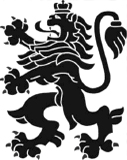 МИНИСТЕРСТВО НА ЗДРАВЕОПАЗВАНЕТОРЕГИОНАЛНА ЗДРАВНА ИНСПЕКЦИЯВЕЛИКО ТЪРНОВОИзх. № 26-02-1 / 04.01.2021 г.ДОВСИЧКИ ЗАИНТЕРЕСОВАНИ ЛИЦАУВАЖАЕМИ ДАМИ И ГОСПОДА,	Регионална здравна инспекция  (РЗИ) – Велико Търново със седалище и адрес гр. Велико Търново, ул. „Никола Габровски“ №23, БУЛСТАТ 176031063 и  e-mail: rzi-vt@rzi-vt.bg отправя покана към Вас, да предоставите индикативни ценови оферти за „Компютърни консумативи и извършване на услуги – поддръжка и ремонт на компоненти за компютърна техника“ през 2021 г., както следва:За лазерен принтер HP LaserJet 1010/12 и Canon LBP 2900:Съвместима Тонер касета 12A (Cartridge 703);За лазерен принтер HP LaserJet P2015:Съвместима тонер касета 53A;Съвместима тонер касета 53X;За лазерен принтер HP LaserJet P2055D: Съвместима тонер касета CE505X;За лазерен принтер HP LaserJet Pro MFP M521dn: Съвместима тонер касета 55A (CE255A);Съвместима тонер касета 55X (CE255X);За лазерен принтер HP LaserJet P1102: Съвместима тонер касета CE285A;За лазерен принтер HP LaserJet P1160: Съвместима тонер касета Q5949A;За лазерен принтер HP LaserJet 2420d: Съвместима тонер касета 11A (Q6511A);За лазерен принтер HP LaserJet 1320n:Съвместима тонер касета Q5949X;За лазерен принтер HP LaserJet Pro M102w:Tонер касета 17A (CF217A);Съвместима тонер касета 17A (CF217A);Съвместима тонер касета CF217H;Барабанна касета 19A (CF219A);Съвместима барабанна касета 19A (CF219A);За лазерен принтер HP LaserJet Pro M15a:Tонер касета 44A (CF244A);Съвместима тонер касета 44A (CF244A);За лазерен принтер HP color LaserJet CM2320 MFP Series PCL 6: Съвместима тонер касета Black CC530A; Съвместима тонер касета Cyan CC531A / Yellow CC532A / Magenta CC533A.За лазерен принтер HP Color LaserJet Pro M452dn: Съвместима тонер касета Black CF410A;Съвместима тонер касета Black CF410X; Съвместима тонер касета Cyan CF411A / Yellow CF412A / Magenta CF413A;Съвместима тонер касета Cyan CF411X / Yellow CF412X / Magenta CF413X.За лазерен принтер Canon LBP 810/1120: Съвместима тонер касета 92A (C4092A);За лазерен принтер Canon i-SENSYS LBP 6030(B): Съвместима тонер касета CRG-725;За лазерен принтер Canon i-SENSYS LBP 6230dw: Съвместима тонер касета CRG-726;За лазерен принтер Canon i-Sensys MF4730: Съвместима тонер касета CRG-728;За лазерен принтер Canon i-Sensys LBP251dw: Съвместима тонер касета CRG-719H;За лазерен принтер Canon i-Sensys MF421dw: Съвместима тонер касета CRG-052;Съвместима тонер касета CRG-052H;За лазерен принтер Canon i-Sensys MF522x: Съвместима тонер касета CRG-041;Съвместима тонер касета CRG-041H;За лазерен принтер Canon i-Sensys LBP223dw: Съвместима тонер касета CRG-057;Тонер касета CRG-057;Съвместима тонер касета CRG-057H;Тонер касета CRG-057H;За мултифункционално устройство RICOH Aficio MP 4000B: Тонер MP 5002;Барабан, девелопер, почистващ нож на барабана, зарядна ролка на барабана, чистач на зарядна ролка и тяхната смяна;Профилактика.За лазерен принтер Brother HL-5250DL: Съвместима тонер касета TN 3170;Съвместима барабанна касета DR-3100.За лазерен принтер Samsung ML-3710D: Съвместима тонер касета MLT-D205L;За лазерен принтер Xerox Phaser 3020:Съвместима тонер касета 106R02773.За матричен принтер EPSON LX-1170II: Касета с лента LQ1000;Съвместима касета с лента LQ1000.Клавиатура: USB.Мишка: USB.Непрекъсваемо захранване (UPS): с капацитет минимум 600VA;с капацитет минимум 1000VA;с капацитет минимум 1500VA;Батерия за непрекъсваемо захранване (UPS): 12V 7Ah;12V 9Ah.	Индикативните ценови предложения следва да съдържат: прогнозна стойност без ДДС и прогнозна стойност с ДДС.	Индикативните оферти, моля да изпратите в срок до 17:00 ч. на 29.01.2021 г. на адрес: гр. Велико Търново, ул. „Никола Габровски“ №23, стая 207, както и копия в документен формат на електронна поща: rzi-vt@rzi-vt.bg 	Лице за контакти – Ясен Сидеров – системен администратор, тел. 0876577503.	ВАЖНО!	Подаването на индикативна оферта НЕ ангажира по никакъв начин Възложителя с избор на конкретен изпълнител, нито може да послужи на потенциални кандидати за получаване на конкурентни предимства в хода на процедурите по избор на изпълнител!С уважение, Д-Р ЕВГЕНИЯ НЕДЕВАДиректор на Регионална здравна инспекция – Велико Търново5002 гр. Велико Търновоул. „Никола Габровски” №23факс:тел:(062) 614 370(062) 620 161е-mail:rzi-vt@rzi-vt.bgrzi-veliko_tarnovo@mh.government.bg5002 гр. Велико Търновоул. „Никола Габровски” №23факс:тел:(062) 614 370(062) 620 161web:www.rzi-vt.bg